Going on holidays?If you are taking your children on a holiday that’s longer than 5 school days, during the school term, you need to fill in an application for leave. These can be sourced through the school office. Once this form is completed it is returned to the Principal. If your leave is approved, your child’s absences is not considered to be unexplained or unjustified and will not stay on their school record. 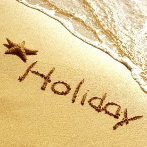 